Традиция нашей группы «Так приятно чай попить, о том, о сем поговорить».Каждый человек – неповторим, особенный.                         Как нет двух внешне одинаковых людей с абсолютно одинаковым внутренним миро, одинаковым опытом, интересами, устремлениями.                                           Именно уникальность каждого «жителя» детского сада (взрослого, ребенка) и должна стать предметом развития. Мы говорим о «жителях» детского сада, потому что стремимся сделать его Домом для детей, их родителей и сотрудников. Поэтому, такие разные и непохожие люди должны объединяться вокруг чего-либо, значимого для каждого. Этим значимым, объединяющим вокруг себя всех, по нашему мнению, должен стать  Детский сад.                                            Воспитание у детей чувства дома по отношению к детскому саду мы считаем основной своей задачей. Для этого мы используем ритуалы и традиции в группе и в детском саду.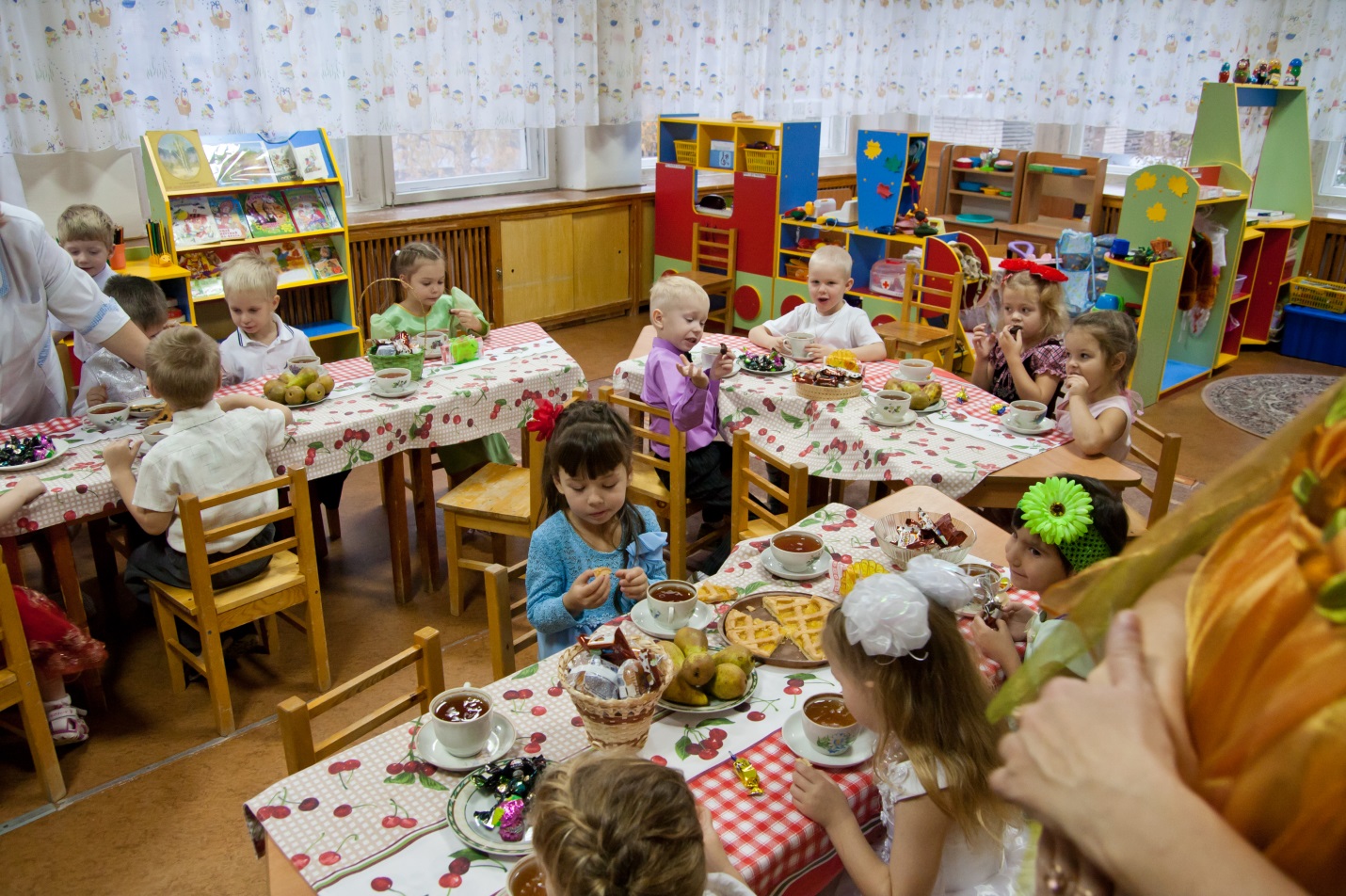 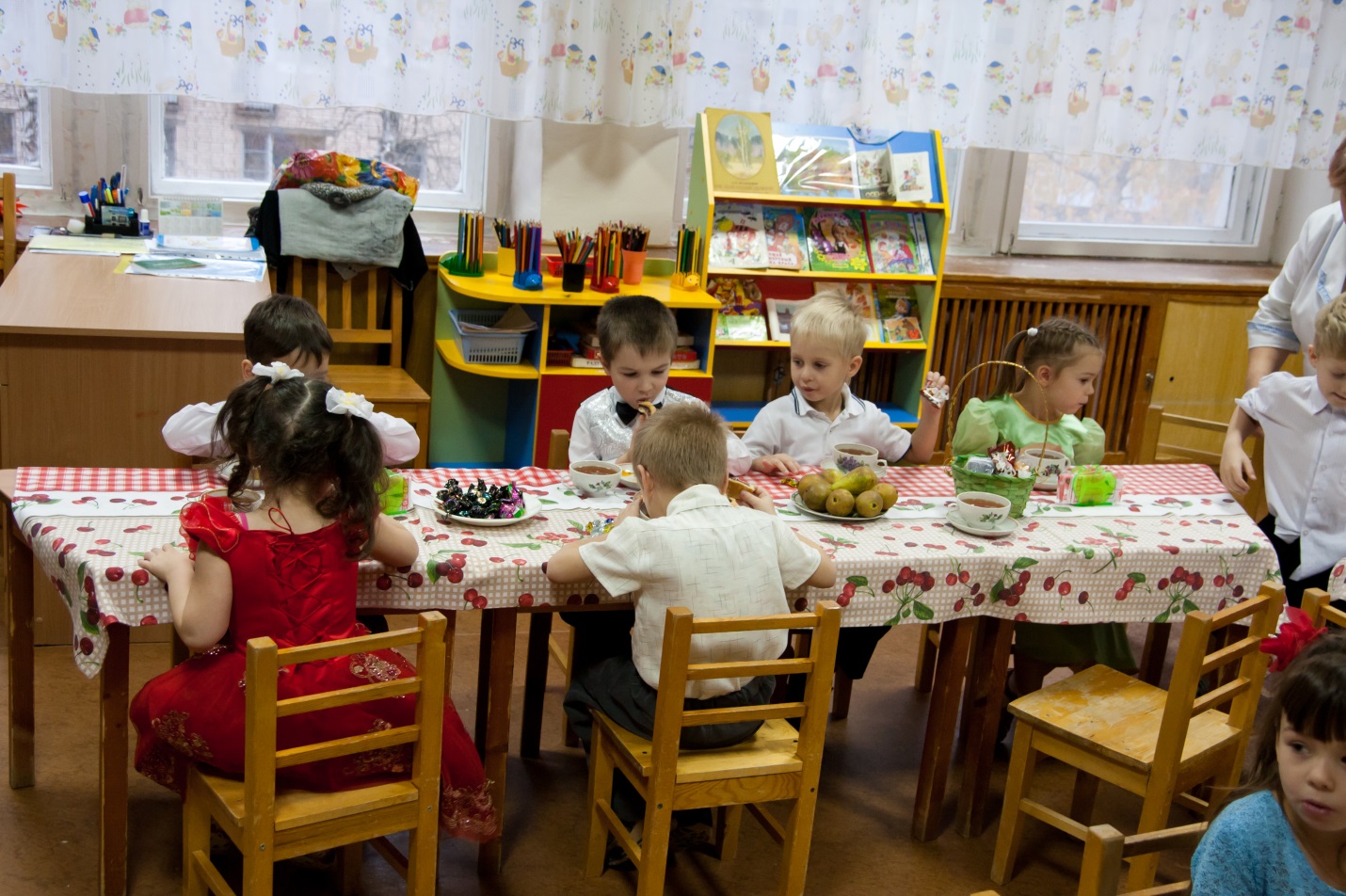 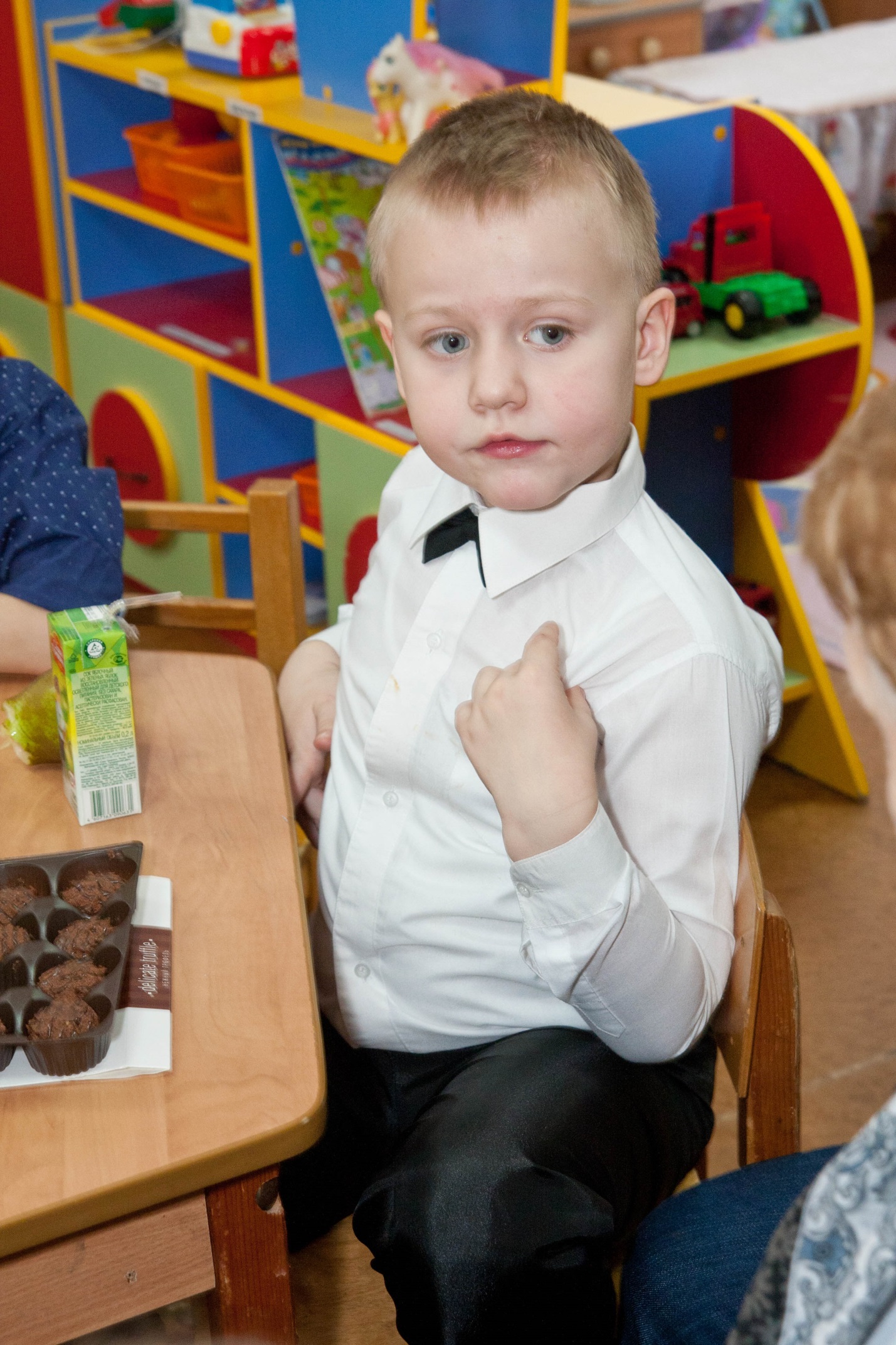 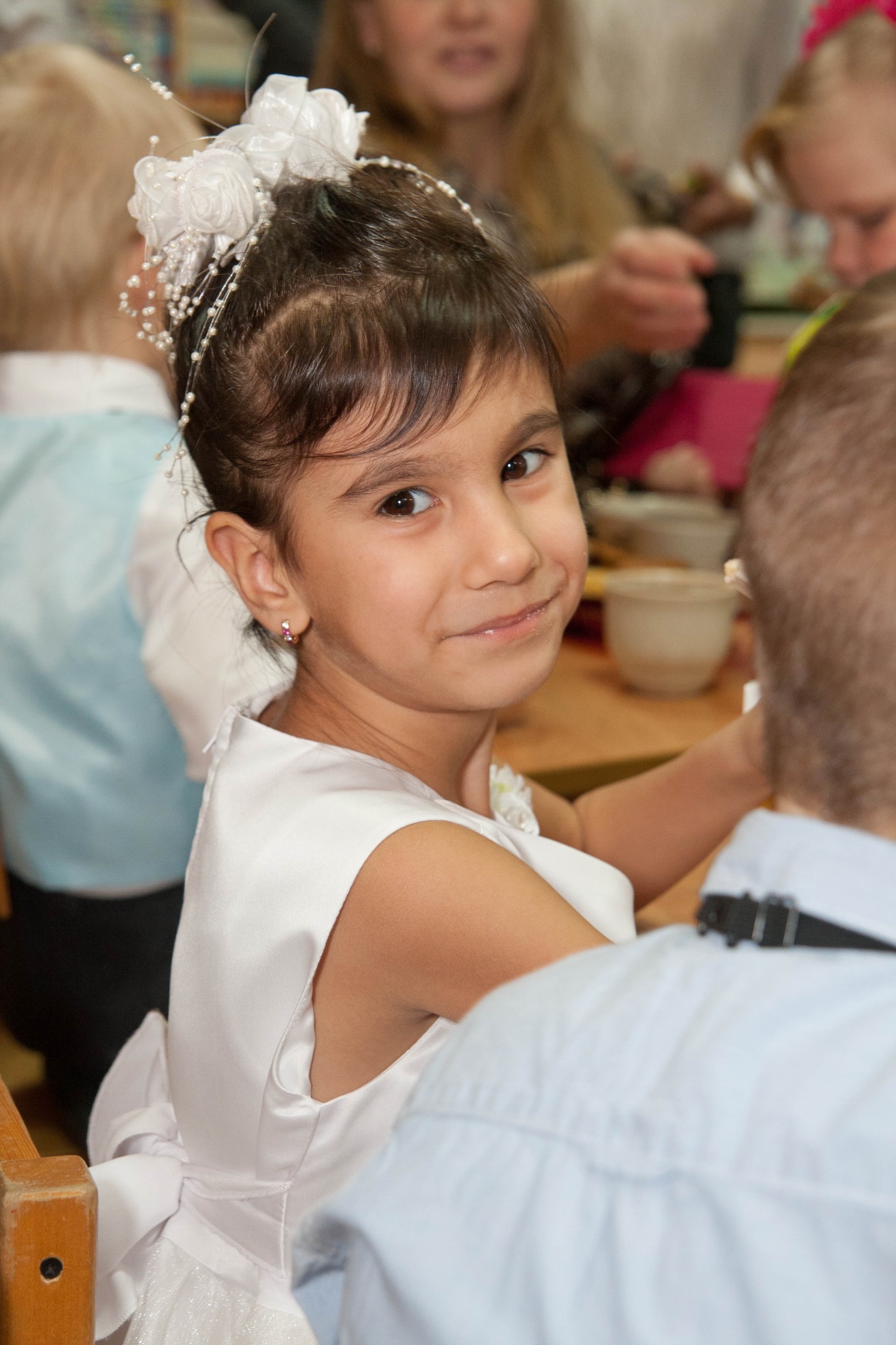 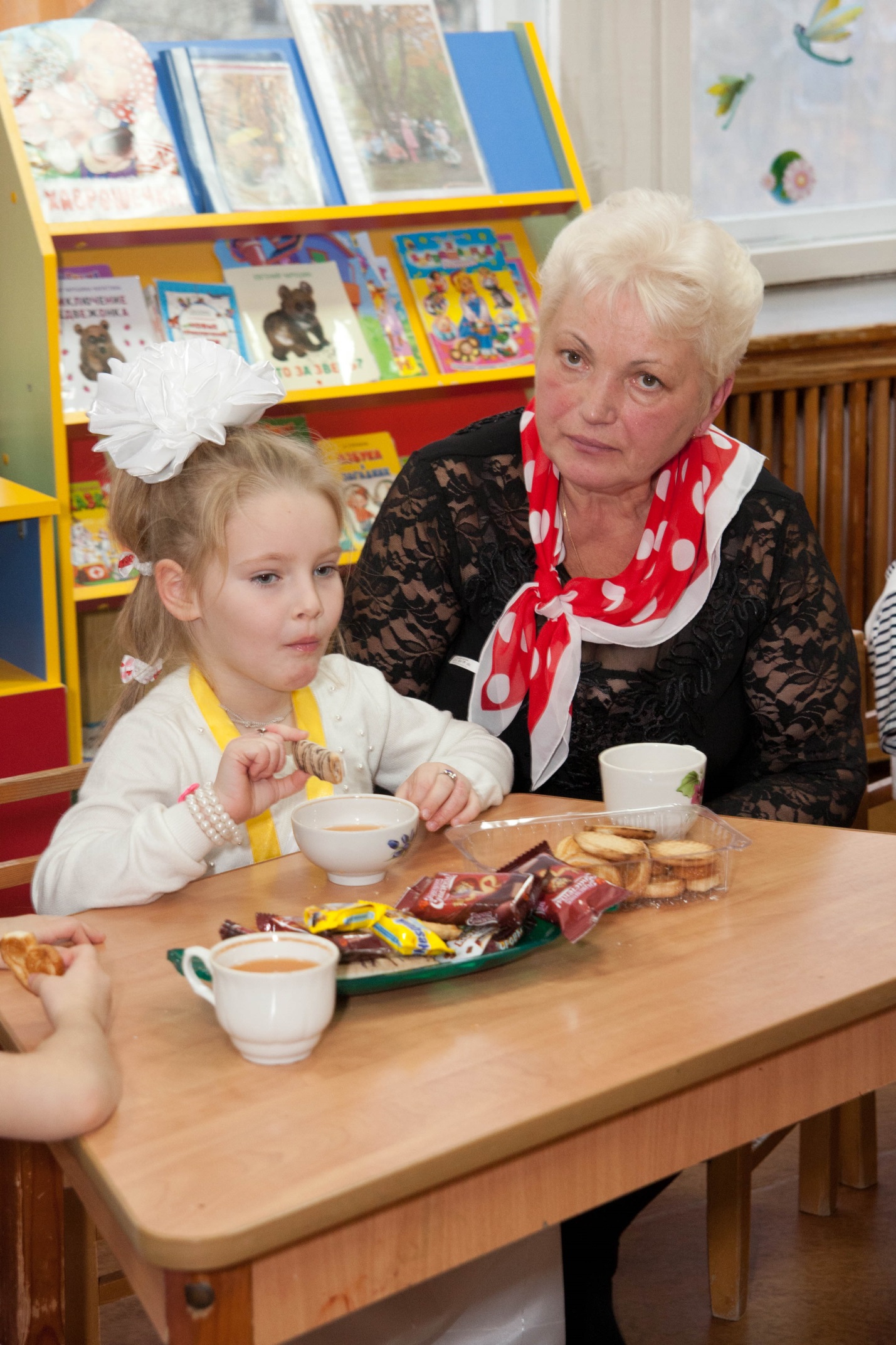 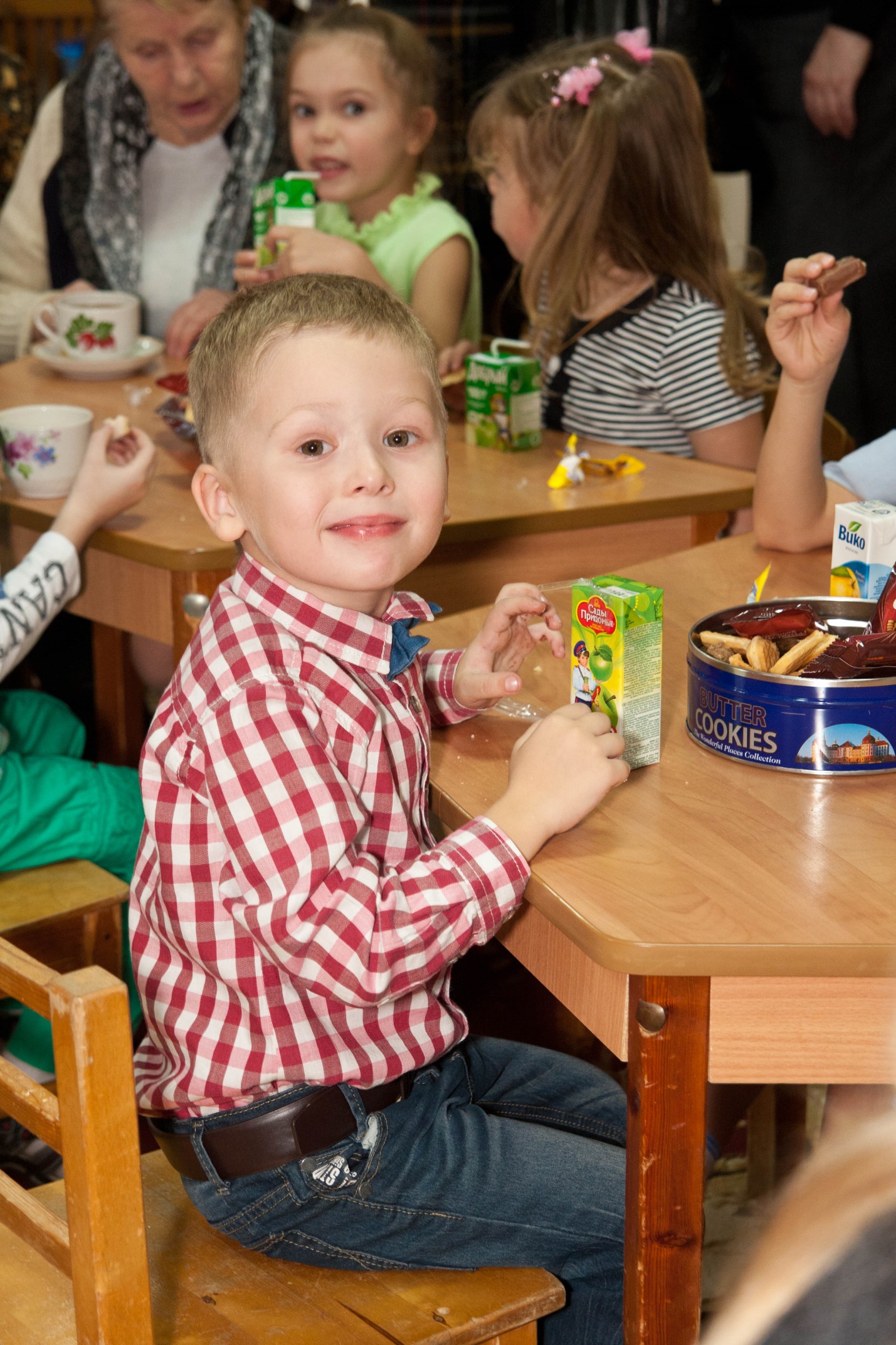 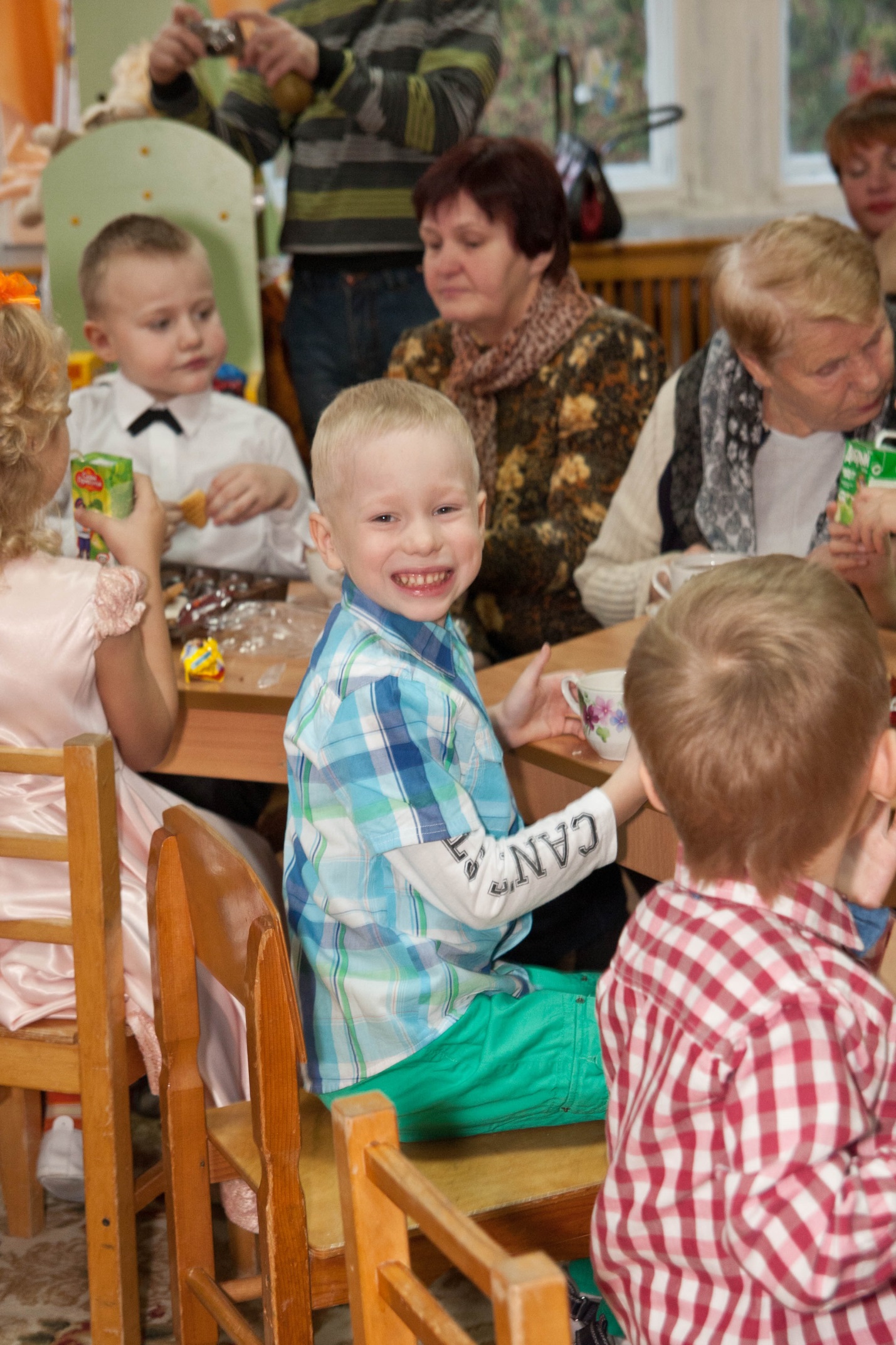 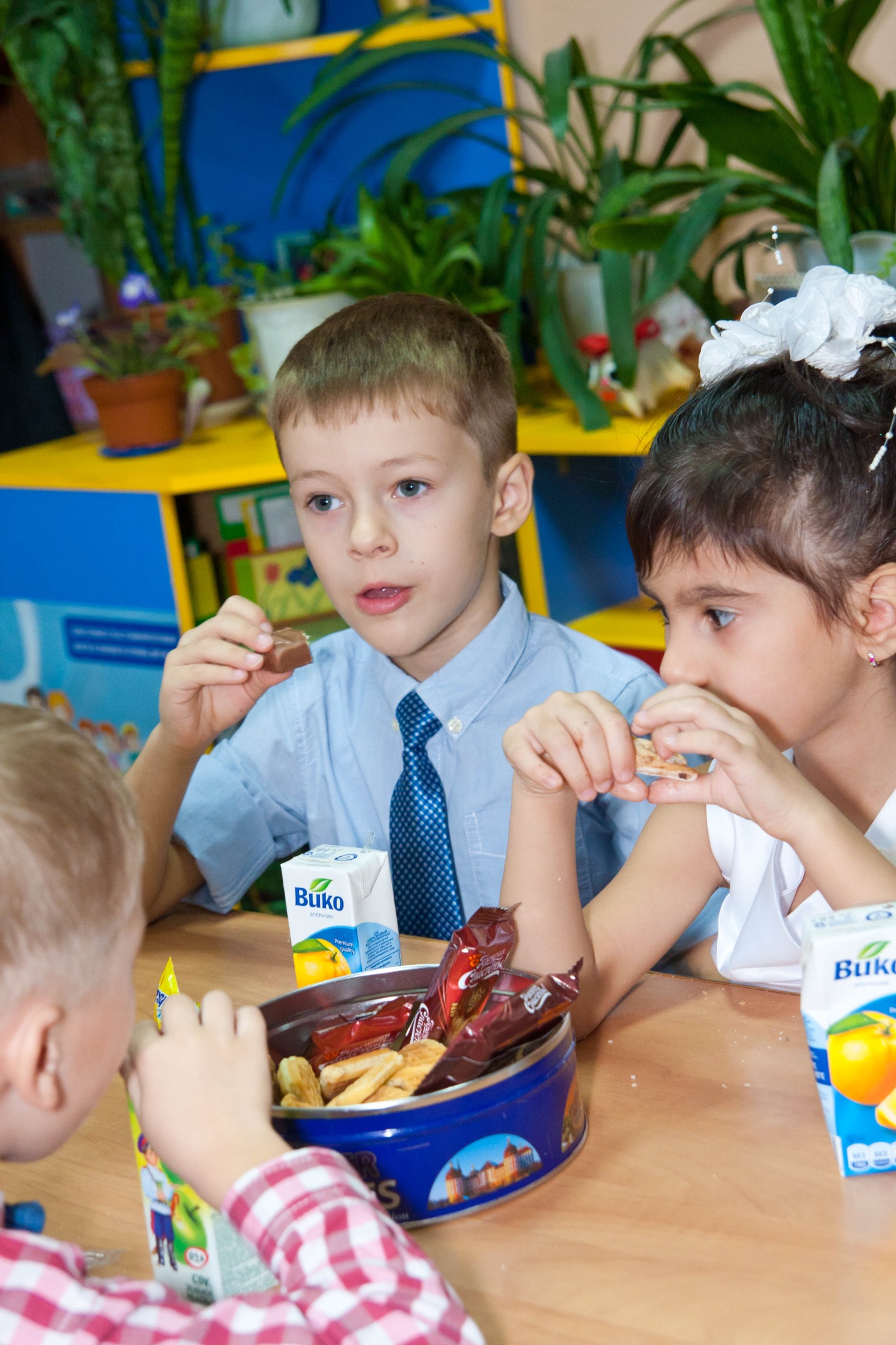 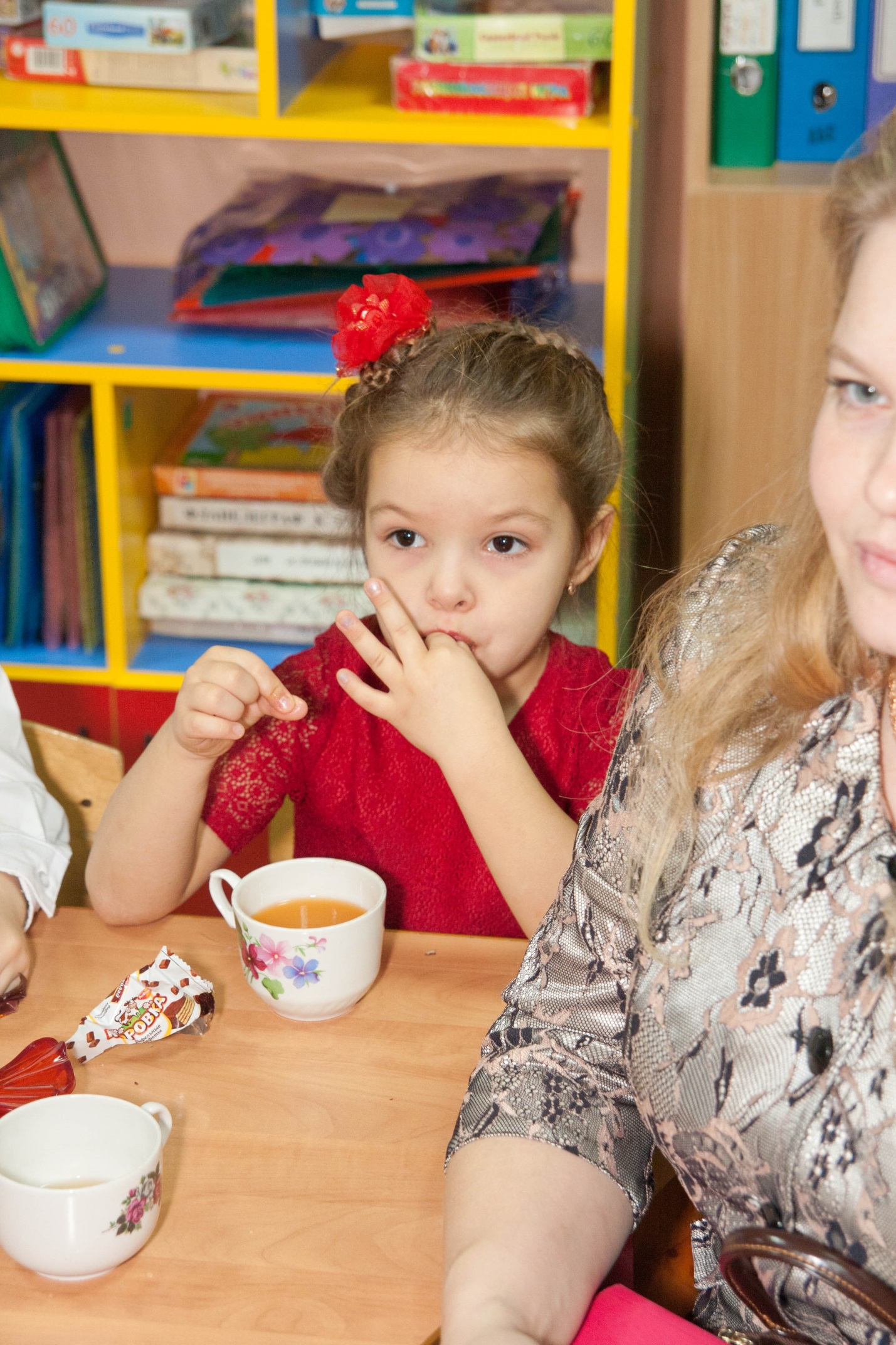 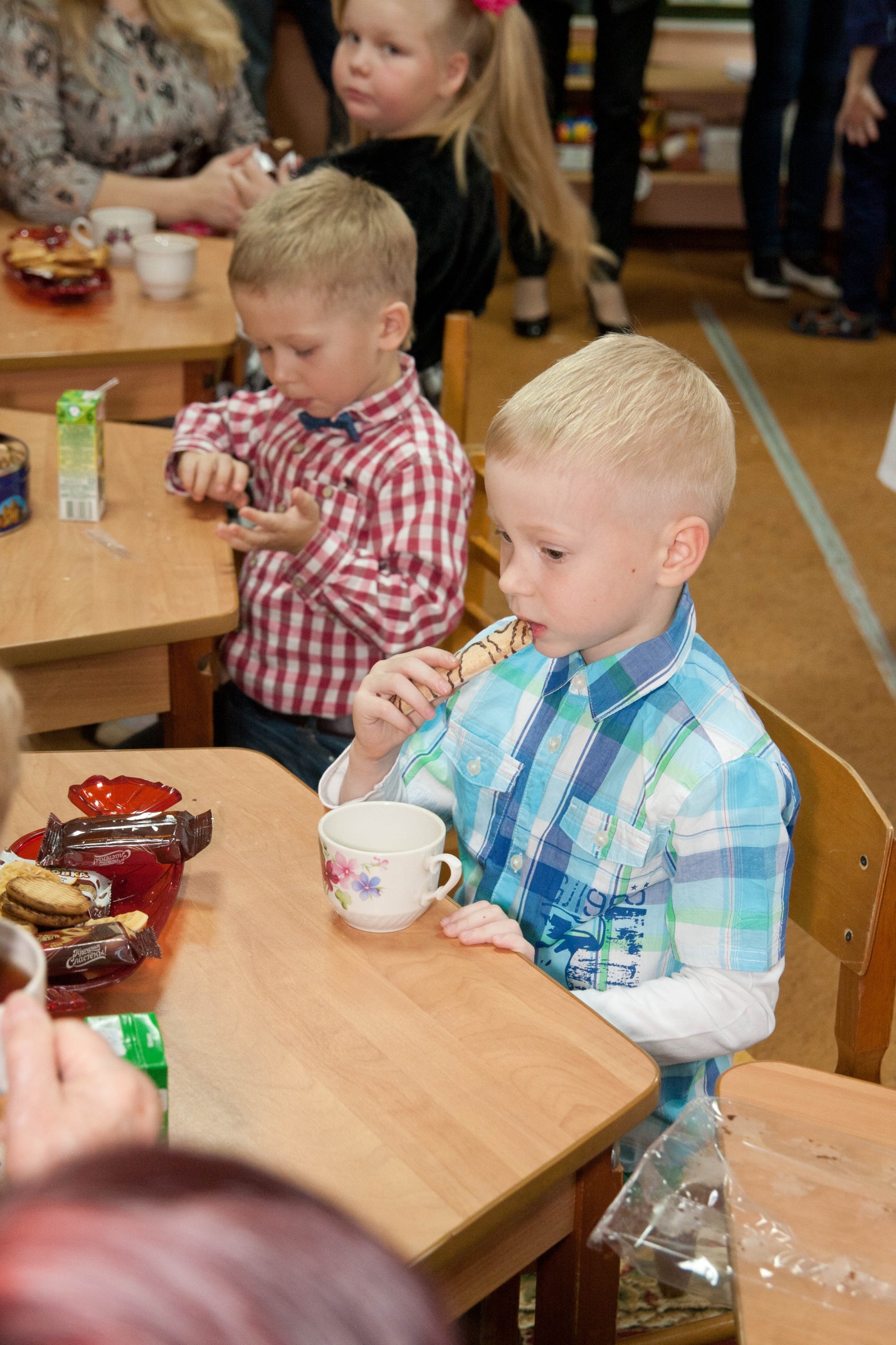 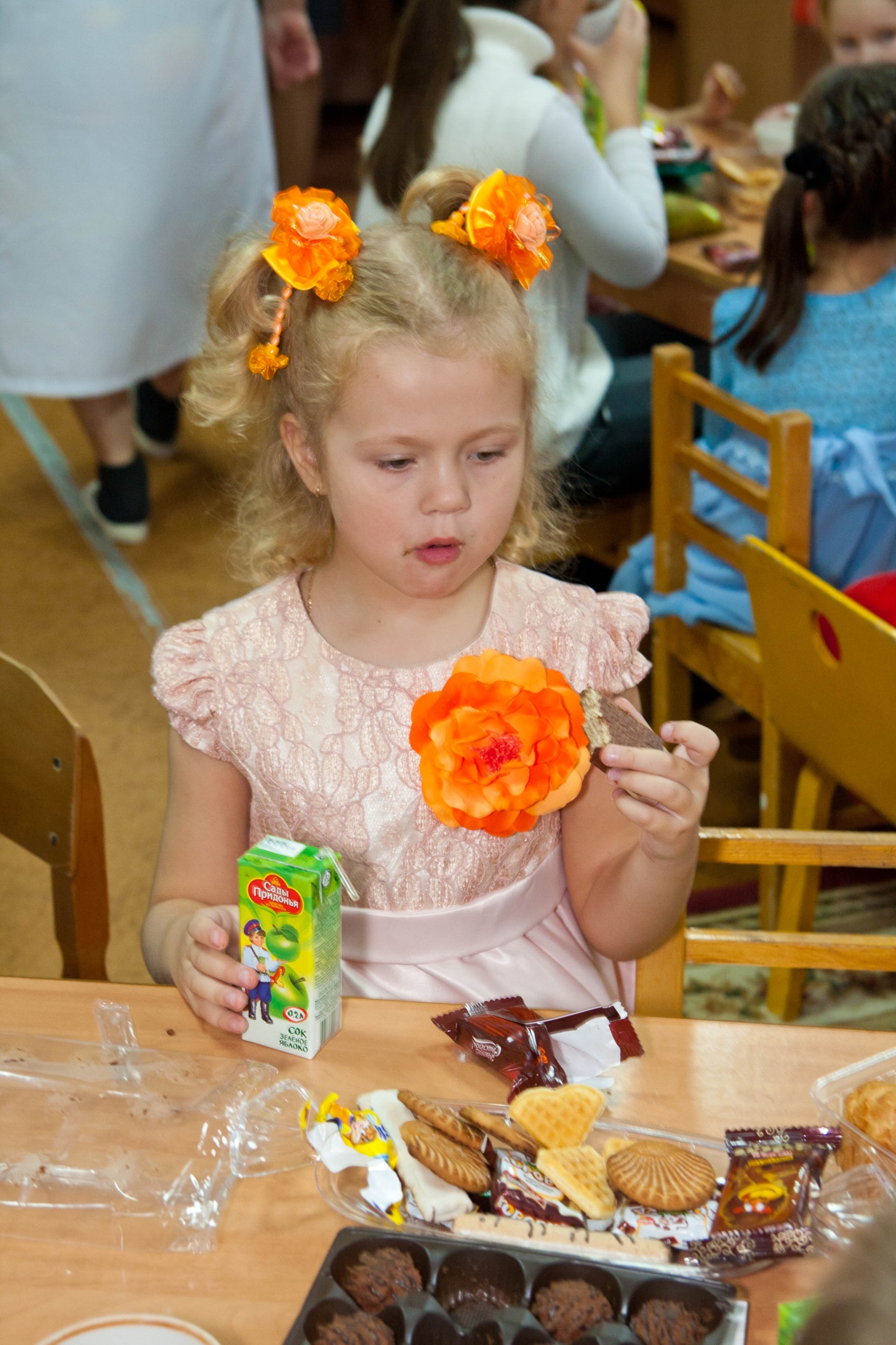 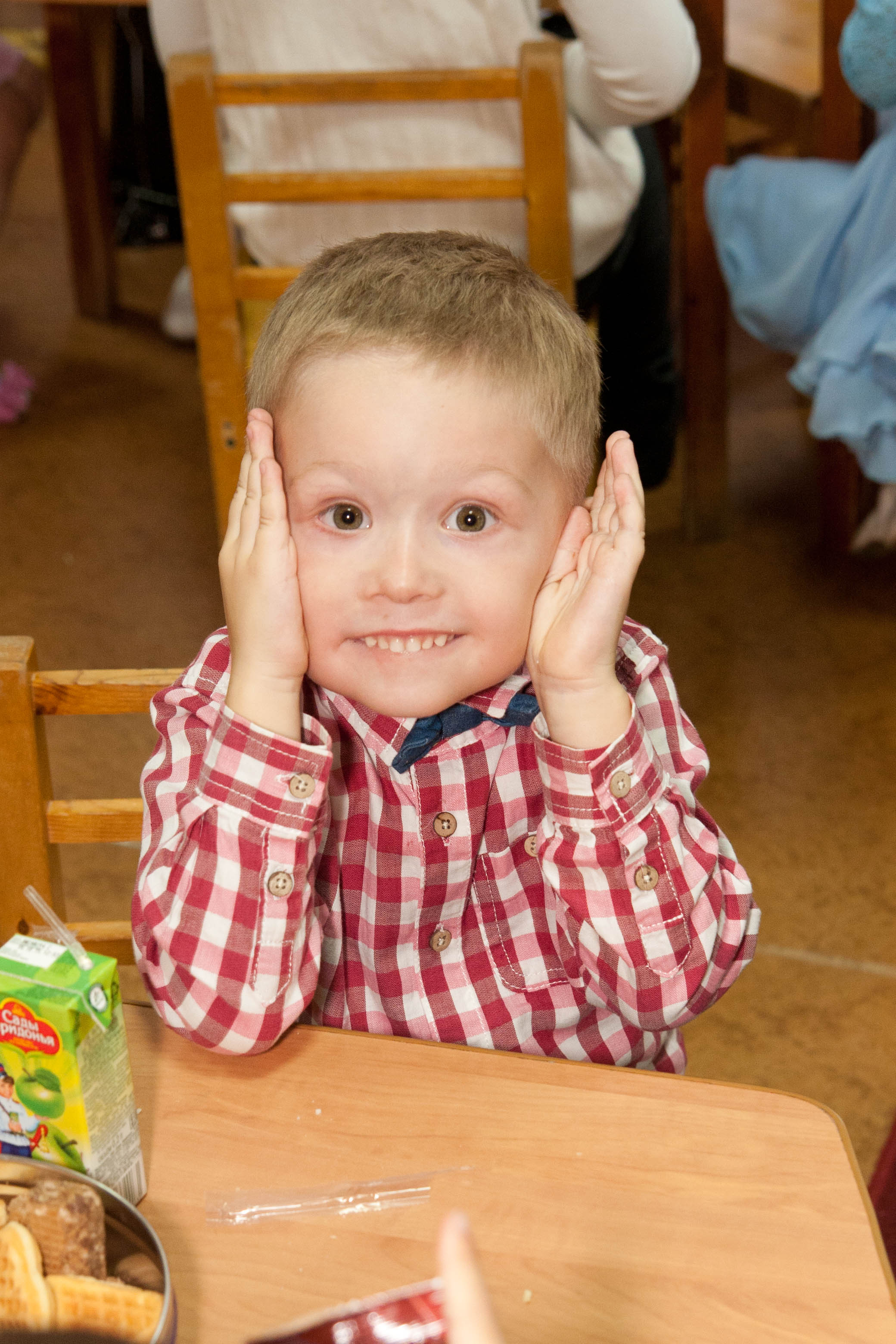 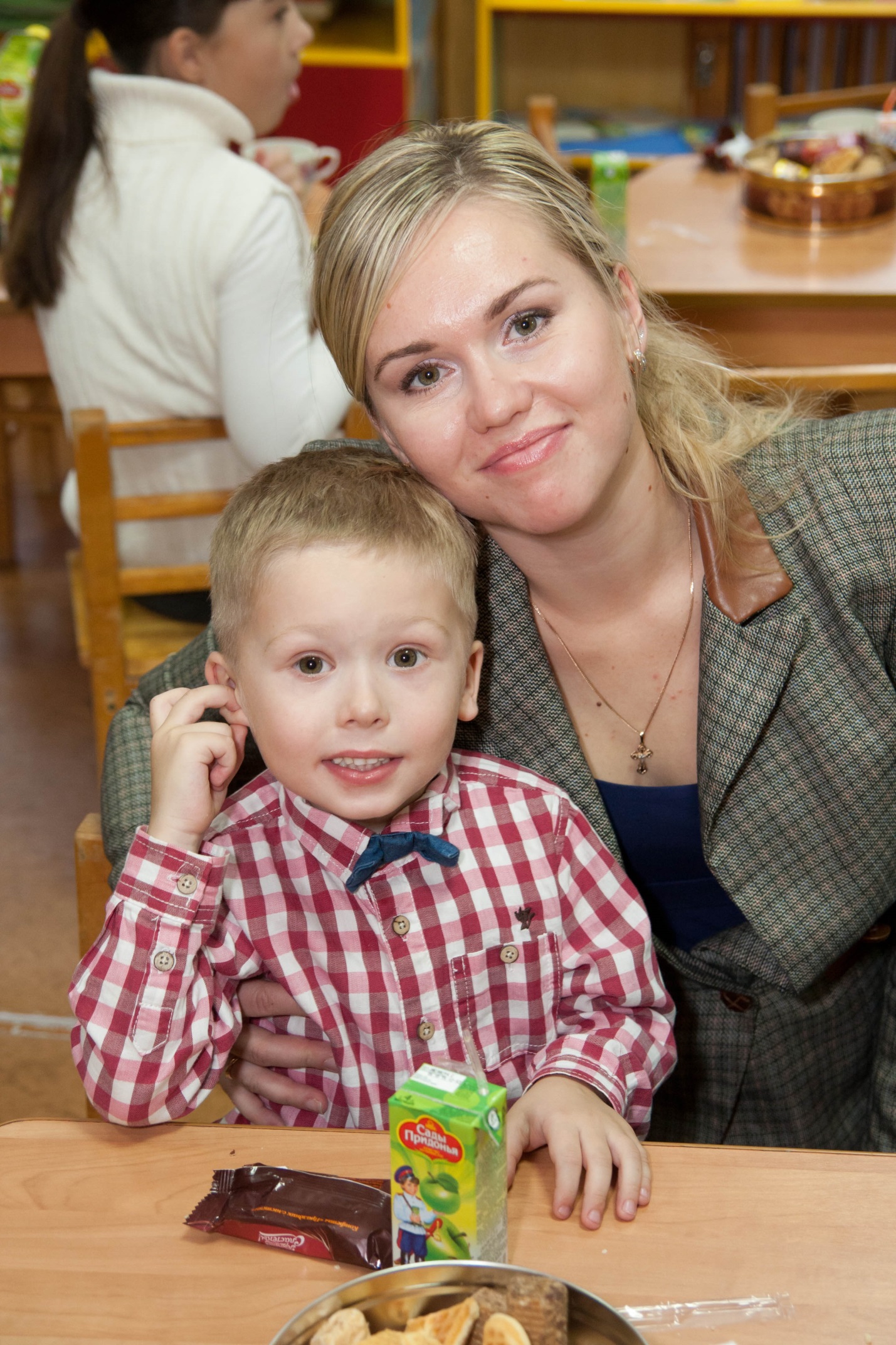 